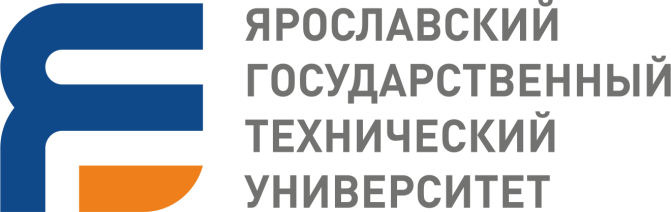 Уважаемые коллеги!Ярославский государственный технический университет приглашает Ваших студентов и Вас принять участие в IV Всероссийском студенческом конкурсе  реферативного перевода и конкурсе видеопрезентаций «Научный стенд-ап»  с международным участием, 15 ноября – 16 декабря 2022 г.Сегодня умение работать с информацией настолько же важно, как и владение профессиональными инструментами. Идея Конкурса – взглянуть по-новому на реферативный перевод и показать возможности классических и инновационных подходов к этому виду работы с текстом для популяризация передовых научно-технических знаний и достижений. Мероприятие проводится в заочном формате и сочетает два конкурса: конкурс письменного реферативного перевода и инновационный конкурс видеопрезентаций «Научный стенд-ап». Конкурс реферативного перевода предполагает выполнение классического письменного реферативного перевода научно-популярной статьи с английского/немецкого языка на русский в соответствии с принятыми в научном сообществе стандартами. Конкурс видеопрезентаций «Научный стенд-ап» предполагает создание видеопрезентации на русском языке на основе заданной статьи на английском или немецком языке.Подробные условия Конкурса изложены в прилагаемом Информационном письме, и в Положении о конкурсе.По всем вопросам можно также обращаться к координатору конкурса, Крамной Екатерине Сергеевне:e-mail:   inyaz.731@gmail.comмоб. тел.: +7-910-978-36-37 (Viber, WhatsApp, Telegram, VK)